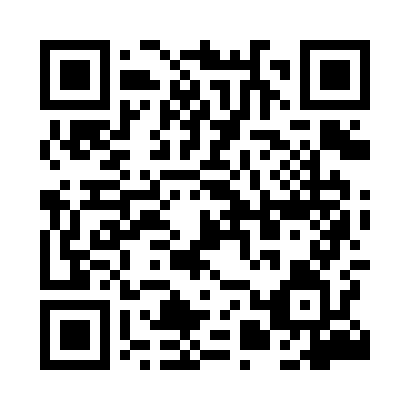 Prayer times for Teczki, PolandMon 1 Apr 2024 - Tue 30 Apr 2024High Latitude Method: Angle Based RulePrayer Calculation Method: Muslim World LeagueAsar Calculation Method: HanafiPrayer times provided by https://www.salahtimes.comDateDayFajrSunriseDhuhrAsrMaghribIsha1Mon4:036:0412:335:007:048:572Tue4:006:0112:335:017:068:593Wed3:575:5912:335:037:079:024Thu3:545:5712:325:047:099:045Fri3:515:5412:325:057:119:066Sat3:485:5212:325:067:139:097Sun3:455:5012:325:087:149:118Mon3:425:4812:315:097:169:139Tue3:395:4512:315:107:189:1610Wed3:365:4312:315:117:199:1811Thu3:335:4112:305:127:219:2112Fri3:305:3912:305:137:239:2313Sat3:275:3612:305:157:259:2614Sun3:245:3412:305:167:269:2815Mon3:215:3212:295:177:289:3116Tue3:175:3012:295:187:309:3317Wed3:145:2812:295:197:319:3618Thu3:115:2612:295:207:339:3919Fri3:085:2312:295:217:359:4220Sat3:045:2112:285:237:369:4421Sun3:015:1912:285:247:389:4722Mon2:585:1712:285:257:409:5023Tue2:545:1512:285:267:429:5324Wed2:515:1312:285:277:439:5625Thu2:475:1112:275:287:459:5926Fri2:445:0912:275:297:4710:0227Sat2:405:0712:275:307:4810:0528Sun2:365:0512:275:317:5010:0829Mon2:335:0312:275:327:5210:1130Tue2:295:0112:275:337:5310:14